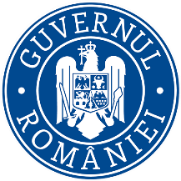 MINISTERUL FINANŢELORDirecţia generală managementul resurselor umaneNr. 395596/21.04.2023ANUNȚMinisterul Finanțelor cu sediul în Bd. Libertății nr. 16, sector 5, organizează procedura de selecție în vederea ocupării prin transfer la cerere a funcţiilor publice de execuţie vacante de consilier clasa I, grad profesional superior (1 post) la Serviciul de inspecție economico-financiară I și expert clasa I, grad profesional superior (1 post) la Serviciul de inspecție economico-financiară II din cadrul Direcției generale de inspecție economico-financiarăTransferul la cerere se va realiza în temeiul prevederilor art. 502 alin. (1) lit. c), ale art. 506 alin. (1) lit. b), alin. (2), alin. (5), alin. (8) și alin. (9) din Ordonanța de urgență a Guvernului nr. 57/2019 privind Codul administrativ, cu modificările și completările ulterioare.Precizăm că potrivit dispozițiilor punctului 5.4 alin. (1) pct.1. din Procedura de sistem PS-33 Modificarea prin transfer a raporturilor de serviciu/muncă ale angajaților, la nivelul aparatului propriu al Ministerului Finanțelor, transferul la cerere se face la solicitarea funcționarului public și cu aprobarea ministrului finanțelor, după parcurgerea etapelor procedurii interne.În situația aprobării cererii de transfer a funcționarului public declarat admis, în baza selecției documentelor necesare în vederea realizării transferului la cerere și a interviului, Ministerul Finanțelor înștiințează cu celeritate autoritatea sau instituția publică în cadrul căreia își desfășoară activitatea funcționarul public despre aprobarea cererii de transfer.În situația în care persoana admisă în urma selecției renunță la transferul la cerere, se consideră admisă persoana clasată pe locul doi, în condițiile în care aceasta este admisă la interviu.Date desfășurare procedură de selecție și documente necesare:Cererea de transfer se depune de către persoanele interesate, în termen de 8 zile lucrătoare de la data publicării anunțului, respectiv în perioada 21.04.2023 – 03.05.2023 inclusiv, la sediul Ministerului Finanțelor din Bd. Libertății nr. 16, sector 5, București - Direcția generală managementul resurselor umane – etaj 2, camera 473, în intervalele orare 8.30-17.00 (luni-joi) și 08.30-14.30 (vineri) și va fi însoțită de următoarele documente:curriculum vitae, modelul comun european;copia actului de identitate;copii ale diplomelor de studii, certificatelor și a altor documente care atestă efectuarea unor specializări și perfecționări, necesare în vederea verificării îndeplinirii condițiilor din fișa postului;copia carnetului de muncă și a adeverinței eliberate de angajator, după caz, pentru perioada lucrată, care să ateste vechimea în specialitatea studiilor solicitate pentru ocuparea funcției, precum și funcția publică în care este numit;adeverința medicală, care să ateste starea de sănătate corespunzătoare funcției solicitate.Copiile de pe actele de mai sus se prezintă fie în formă legalizată, fie însoțite de documentele originale, urmând a se certifica pentru conformitatea cu originalul de către secretarul comisiei.Procedura de selecție în cazul transferului la cerere cuprinde următoarele etape succesive:selecția persoanelor care îndeplinesc condițiile în vederea ocupării posturilor vacante prin transfer la cerere, pe baza documentelor depuse;proba interviu care va putea fi susținută doar de funcționarii publici care îndeplinesc condițiile de ocupare a posturilor menționate în anunț. Data, ora și locul susținerii interviului se vor afișa obligatoriu odată cu rezultatele selecției. 
 	Condiţii specifice pentru ocuparea prin transfer la cerere a funcțiilor publice de execuție vacante de consilier clasa I, grad profesional superior (1 post) la Serviciul de inspecție economico-financiară I și expert clasa I, grad profesional superior (1 post) la Serviciul de inspecție economico-financiară II din cadrul Direcției generale de inspecție economico-financiară:Studii de specialitate: studii universitare de licenţă, absolvite cu diplomă de licenţă sau echivalentă, în domeniul ştiinţelor economice sau juridice,Cunoştinţe de operare/programare pe calculator (necesitate şi nivel): Aplicații tip office (editor de texte, prezentări, calcul tabelar), e-mail – nivel mediu. Cunoștințele de operare pe calculator trebuie să asigure necesitatea procesării de adrese, note, rapoarte, efectuarea de calcule complexe și grafice, pregătirea de prezentări, precum și comunicarea prin poșta electronică,Vechime în specialitatea studiilor necesare exercitării funcției publice - minimum 7 ani.Abilităţi, calităţi şi aptitudini necesare:- capacitate de utilizare a metodologiei de control (inspecție); - disponibilitate pentru interpretări economice/juridice/tehnice ale proceselor din cadrul structurilor verificate; - orientare către rezultate (planificare și prioritizare); - capacitate de analiză și sinteză; - gândire critică și analitică; - capacitatea de a identifica și implementa soluții; - abilități de comunicare, inclusiv mediere și negociere;- abilități de lucru în echipă;- capacitate de a rezolva în mod eficient problemele;- creativitate și inițiativă; - capacitate de evaluare a riscurilor;- capacitate de organizare;- rezistență la factori psihologici externi.	Cerințe specifice: disponibilitate pentru deplasări în vederea realizării acțiunilor de inspecție economico-financiare;disponibilitate de lucru peste program, conform prevederilor legale.BIBLIOGRAFIE pentru ocuparea funcțiilor publice de execuție vacante de consilier clasa I, grad profesional superior (1 post) la Serviciul de inspecție economico-financiară I și expert clasa I, grad profesional superior (1 post) la Serviciul de inspecție economico-financiară II din cadrul Direcției generale de inspecție economico-financiară Constituţia României, republicată;Ordonanța de urgență a Guvernului nr. 57/2019 privind Codul administrativ, Partea a VI-a Statutul funcţionarilor publici, prevederi aplicabile personalului contractual din administraţia publică şi evidenţa personalului plătit din fonduri publice - Titlul I Dispoziții generale și Titlul II Statutul funcționarilor publici;Ordonanţa Guvernului nr. 137/2000 privind prevenirea şi sancţionarea tuturor formelor de discriminare, republicată, cu modificările și completările ulterioare;Legea nr. 202/2002 privind egalitatea de şanse şi de tratament între femei şi bărbaţi, republicată, cu modificările şi completările ulterioare;Hotărârea Guvernului nr. 34/2009 privind organizarea şi funcţionarea Ministerului Finanţelor, cu modificările şi completările ulterioare;Ordonanţa de urgenţă a Guvernului nr. 94/2011 privind organizarea şi funcţionarea inspecţiei economico-financiare, cu modificările şi completările ulterioare;Ordonanţa Guvernului nr. 119/1999 privind controlul intern/managerial şi controlul financiar preventiv, republicată, cu modificările şi completările ulterioare;Hotărârea Guvernului nr. 101/2012 pentru aprobarea Normelor metodologice privind înfiinţarea, organizarea şi funcţionarea inspecţiei economico-financiare;Hotărârea Guvernului nr. 1028/2021 privind stabilirea atribuţiilor generale în efectuarea inspecţiilor la instituţii publice de către Ministerul Finanţelor, precum şi a atribuţiilor structurii de specialitate din cadrul Ministerului Finanţelor pentru soluţionarea plângerii prealabile formulate împotriva actului administrativ emis de organele de inspecţie economico-financiară ca urmare a inspecţiilor efectuate la instituţii publice;Ordinul ministrului finanțelor publice nr. 2737/2020 privind aprobarea modelului şi conţinutului actelor de control şi ale unor formulare utilizate în activitatea de inspecţie economico-financiară;Ordinul ministrului finanțelor nr. 1526/2021 pentru stabilirea atribuţiilor de detaliu, fluxului informaţional, metodologiei de lucru, modelului şi conţinutului actelor şi ale unor formulare utilizate în activitatea de inspecţie desfăşurată în baza prevederilor Ordonanţei Guvernului nr. 119/1999 privind controlul intern/managerial şi controlul financiar preventiv.Persoana de contact pentru informații suplimentare și pentru depunerea dosarelor de transfer la cerere este doamna Țugui Cristina - expert superior, telefon 021.319.97.59/int. 1214.